REGIONAL SUDESTE DE BOCHA 2016 - Regional Championships
ÁGUAS DE LINDÓIA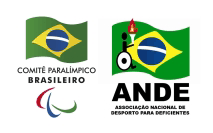 Court 's Schedule - 2016-10-10Court 's Schedule - 2016-10-10TimePhaseCourt 1Court 2Court 3Court 4Court 5Court 6Court 7Court 8Court 9Court 1009:30Pools104-(SME) Guilherme Germano Moraes
(BC1.Pools-A.Match-3)
105-(SME) Jonathan Batista dos Prazeres111-(APB) Diego Pablo Marrero Musetti
(BC1.Pools-E.Match-5)
110-(APB) Deiverson Lenon Campos de Oliveira116-(AAC) Rafaela T. da Silva Lins
(BC1.Pools-D.Match-3)
117-(AAC) Rebeca R dos Santos108-(SES) Maria de Fátima de Souza
(BC1.Pools-C.Match-1)
115-(AAC) Daniel Vitor dos Santos Lima106-(SME) Jose Antonio da Silva
(BC1.Pools-B.Match-3)
102-(SME) Cristiane Maria da Silva208-(SES) Vladimir Moreira
(BC2.Pools-B.Match-3)
207-(SES) Jefferson de Oliveira Pacheco305-(SES) Evelyn Vieira de Oliveira
(BC3.Pools-A.Match-3)
304-(SES) Anderson Vieira de Oliveira113-(APB) Tatiane Silva de Jesus
(BC1.Pools-C.Match-2)
118-(ADF) Marcus Vinicius Conde do Amaral Nogueira309-(APB) Débora Silva Bargas de Jesus
(BC3.Pools-C.Match-5)
310-(APB) Maria Isabel Lourenço da Silva216-(APT) Marcelo De Marco
(BC2.Pools-C.Match-5)
212-(APT) Gian Carlo Arruda Silva10:30Pools307-(SES) Solange Maria de Souza
(BC3.Pools-E.Match-1)
317-(ATH) Bianca P da Silva409-(SES) Jorge Tavares da Silva
(BC4.Pools-C.Match-4)
411-(SES) Josué Bispo dos Santos308-(APB) Antonio Leme
(BC3.Pools-D.Match-1)
319-(IBP) Jurcelino Alves312-(APT) Danilo Xavier de Novaes Santoa
(BC3.Pools-B.Match-1)
316-(ATH) Juan Carlos Silva216-(APT) Marcelo De Marco
(BC2.Pools-C.Match-1)
220-(ADE) Fernando H Brolesi116-(AAC) Rafaela T. da Silva Lins
(BC1.Pools-D.Match-1)
109-(SES) Suellen Ribas Araujo204-(SME) Luisa Lisboa dos Reis
(BC2.Pools-D.Match-1)
211-(APB) Vitor Rosa Henriques313-(APT) Evani Soares da Silva Calado
(BC3.Pools-D.Match-2)
301-(SME) Bruna Satie Yamazaki315-(TRA) Roberta N Vilela
(BC3.Pools-B.Match-2)
302-(SME) Cid Torquato Junior303-(SME) Rubens de Oliveira Junior
(BC3.Pools-E.Match-2)
318-(IBP) Leandro R da Silva11:30Pools104-(SME) Guilherme Germano Moraes
(BC1.Pools-A.Match-1)
119-(ATH) Maria de Fátima de Oliveira205-(SME) Maciel de Sousa Santos
(BC2.Pools-A.Match-1)
201-(SME) Ana Lucia Assis111-(APB) Diego Pablo Marrero Musetti
(BC1.Pools-E.Match-1)
107-(CPS) Luana Santos Batista218-(ADF) Igor André Montoro da Costa
(BC2.Pools-E.Match-1)
213-(APT) Igor A P Marinho204-(SME) Luisa Lisboa dos Reis
(BC2.Pools-D.Match-5)
202-(SME) Bruno Ricardo dos Santos Braga210-(APB) Natali Mello de faria
(BC2.Pools-E.Match-2)
203-(SME) Guilherme M França209-(APB) Eduardo Gurgel Guedes
(BC2.Pools-D.Match-6)
211-(APB) Vitor Rosa Henriques217-(AAC) Rafael P de Moura
(BC2.Pools-A.Match-2)
215-(APT) Luis Tetsuo Yamauti Junior106-(SME) Jose Antonio da Silva
(BC1.Pools-B.Match-1)
101-(CAS) Alexandre Lima de Barros110-(APB) Deiverson Lenon Campos de Oliveira
(BC1.Pools-E.Match-2)
103-(SME) Fernando Cesar Ozaki13:30Pools416-(TRA) Eliseu dos Santos
(BC4.Pools-A.Match-1)
412-(APB) Sergio Pereira de Carvalho408-(SES) Jarbas Pereira Junior
(BC4.Pools-E.Match-1)
403-(SME) Talita Dornelas Nepomuceno401-(SME) Antonio Adriano de Oliveira
(BC4.Pools-B.Match-1)
413-(APT) Andre Pinheiro Torres407-(SES) Alcides Castro Domingues
(BC4.Pools-D.Match-1)
418-(ADF) Marleci Fernandes415-(TRA) Dirceu J Pinto
(BC4.Pools-C.Match-1)
411-(SES) Josué Bispo dos Santos309-(APB) Débora Silva Bargas de Jesus
(BC3.Pools-C.Match-1)
311-(APB) Thulio Toledo Santos417-(TRA) Fabio M Dorneles
(BC4.Pools-E.Match-2)
414-(APT) Geraldo dos Reis Santos402-(SME) Rogério da Rocha
(BC4.Pools-D.Match-2)
419-(CAR) Eliano L da Silva410-(SES) Josiane Batista da Silva
(BC4.Pools-B.Match-2)
406-(SES) Adriano Andrade Silva420-(SME) Ari Mariano da Silva
(BC4.Pools-A.Match-2)
405-(CPS) Rinaldo R Daud14:30Pools108-(SES) Maria de Fátima de Souza
(BC1.Pools-C.Match-3)
118-(ADF) Marcus Vinicius Conde do Amaral Nogueira208-(SES) Vladimir Moreira
(BC2.Pools-B.Match-1)
214-(APT) Luciana Aparecida Marteli111-(APB) Diego Pablo Marrero Musetti
(BC1.Pools-E.Match-3)
103-(SME) Fernando Cesar Ozaki202-(SME) Bruno Ricardo dos Santos Braga
(BC2.Pools-D.Match-2)
209-(APB) Eduardo Gurgel Guedes212-(APT) Gian Carlo Arruda Silva
(BC2.Pools-C.Match-2)
219-(ATH) Francesco Pedro Rodrigues114-(TRA) Daniela Aparecida Falotico
(BC1.Pools-B.Match-4)
101-(CAS) Alexandre Lima de Barros112-(APB) Tainá Cristine Silva Correia
(BC1.Pools-A.Match-4)
119-(ATH) Maria de Fátima de Oliveira110-(APB) Deiverson Lenon Campos de Oliveira
(BC1.Pools-E.Match-4)
107-(CPS) Luana Santos Batista120-(ATH) Gabriela R Duarte
(BC1.Pools-D.Match-4)
109-(SES) Suellen Ribas Araujo113-(APB) Tatiane Silva de Jesus
(BC1.Pools-C.Match-4)
115-(AAC) Daniel Vitor dos Santos Lima15:30Pools204-(SME) Luisa Lisboa dos Reis
(BC2.Pools-D.Match-3)
209-(APB) Eduardo Gurgel Guedes205-(SME) Maciel de Sousa Santos
(BC2.Pools-A.Match-3)
215-(APT) Luis Tetsuo Yamauti Junior409-(SES) Jorge Tavares da Silva
(BC4.Pools-C.Match-2)
404-(CPS) Noemia Hirakawa216-(APT) Marcelo De Marco
(BC2.Pools-C.Match-3)
219-(ATH) Francesco Pedro Rodrigues218-(ADF) Igor André Montoro da Costa
(BC2.Pools-E.Match-3)
203-(SME) Guilherme M França217-(AAC) Rafael P de Moura
(BC2.Pools-A.Match-4)
201-(SME) Ana Lucia Assis206-(CPS) José Ricardo de J Silva
(BC2.Pools-B.Match-4)
214-(APT) Luciana Aparecida Marteli210-(APB) Natali Mello de faria
(BC2.Pools-E.Match-4)
213-(APT) Igor A P Marinho202-(SME) Bruno Ricardo dos Santos Braga
(BC2.Pools-D.Match-4)
211-(APB) Vitor Rosa Henriques212-(APT) Gian Carlo Arruda Silva
(BC2.Pools-C.Match-4)
220-(ADE) Fernando H Brolesi16:30Pools307-(SES) Solange Maria de Souza
(BC3.Pools-E.Match-3)
318-(IBP) Leandro R da Silva309-(APB) Débora Silva Bargas de Jesus
(BC3.Pools-C.Match-3)
306-(SES) Lucas Batista de Araujo Ferreira308-(APB) Antonio Leme
(BC3.Pools-D.Match-3)
301-(SME) Bruna Satie Yamazaki312-(APT) Danilo Xavier de Novaes Santoa
(BC3.Pools-B.Match-3)
302-(SME) Cid Torquato Junior120-(ATH) Gabriela R Duarte
(BC1.Pools-D.Match-2)
117-(AAC) Rebeca R dos Santos310-(APB) Maria Isabel Lourenço da Silva
(BC3.Pools-C.Match-4)
311-(APB) Thulio Toledo Santos314-(TRA) Fabricio Verissimo Ribeiro
(BC3.Pools-A.Match-4)
320-(IBP) Alexandre M Ciriaco315-(TRA) Roberta N Vilela
(BC3.Pools-B.Match-4)
316-(ATH) Juan Carlos Silva313-(APT) Evani Soares da Silva Calado
(BC3.Pools-D.Match-4)
319-(IBP) Jurcelino Alves303-(SME) Rubens de Oliveira Junior
(BC3.Pools-E.Match-4)
317-(ATH) Bianca P da Silva17:30Pools416-(TRA) Eliseu dos Santos
(BC4.Pools-A.Match-3)
405-(CPS) Rinaldo R Daud401-(SME) Antonio Adriano de Oliveira
(BC4.Pools-B.Match-3)
406-(SES) Adriano Andrade Silva407-(SES) Alcides Castro Domingues
(BC4.Pools-D.Match-3)
419-(CAR) Eliano L da Silva415-(TRA) Dirceu J Pinto
(BC4.Pools-C.Match-3)
404-(CPS) Noemia Hirakawa408-(SES) Jarbas Pereira Junior
(BC4.Pools-E.Match-3)
414-(APT) Geraldo dos Reis Santos420-(SME) Ari Mariano da Silva
(BC4.Pools-A.Match-4)
412-(APB) Sergio Pereira de Carvalho417-(TRA) Fabio M Dorneles
(BC4.Pools-E.Match-4)
403-(SME) Talita Dornelas Nepomuceno402-(SME) Rogério da Rocha
(BC4.Pools-D.Match-4)
418-(ADF) Marleci Fernandes410-(SES) Josiane Batista da Silva
(BC4.Pools-B.Match-4)
413-(APT) Andre Pinheiro Torres314-(TRA) Fabricio Verissimo Ribeiro
(BC3.Pools-A.Match-2)
304-(SES) Anderson Vieira de OliveiraREGIONAL SUDESTE DE BOCHA 2016 - Regional Championships
ÁGUAS DE LINDÓIACourt 's Schedule - 2016-10-11Court 's Schedule - 2016-10-11TimePhaseCourt 1Court 2Court 3Court 4Court 5Court 6Court 7Court 8Court 9Court 1009:00Pools206-(CPS) José Ricardo de J Silva
(BC2.Pools-B.Match-2)
207-(SES) Jefferson de Oliveira Pacheco116-(AAC) Rafaela T. da Silva Lins
(BC1.Pools-D.Match-5)
120-(ATH) Gabriela R Duarte108-(SES) Maria de Fátima de Souza
(BC1.Pools-C.Match-5)
113-(APB) Tatiane Silva de Jesus106-(SME) Jose Antonio da Silva
(BC1.Pools-B.Match-5)
114-(TRA) Daniela Aparecida Falotico104-(SME) Guilherme Germano Moraes
(BC1.Pools-A.Match-5)
112-(APB) Tainá Cristine Silva Correia117-(AAC) Rebeca R dos Santos
(BC1.Pools-D.Match-6)
109-(SES) Suellen Ribas Araujo118-(ADF) Marcus Vinicius Conde do Amaral Nogueira
(BC1.Pools-C.Match-6)
115-(AAC) Daniel Vitor dos Santos Lima102-(SME) Cristiane Maria da Silva
(BC1.Pools-B.Match-6)
101-(CAS) Alexandre Lima de Barros105-(SME) Jonathan Batista dos Prazeres
(BC1.Pools-A.Match-6)
119-(ATH) Maria de Fátima de Oliveira103-(SME) Fernando Cesar Ozaki
(BC1.Pools-E.Match-6)
107-(CPS) Luana Santos Batista10:00Pools307-(SES) Solange Maria de Souza
(BC3.Pools-E.Match-5)
303-(SME) Rubens de Oliveira Junior308-(APB) Antonio Leme
(BC3.Pools-D.Match-5)
313-(APT) Evani Soares da Silva Calado312-(APT) Danilo Xavier de Novaes Santoa
(BC3.Pools-B.Match-5)
315-(TRA) Roberta N Vilela305-(SES) Evelyn Vieira de Oliveira
(BC3.Pools-A.Match-5)
314-(TRA) Fabricio Verissimo Ribeiro112-(APB) Tainá Cristine Silva Correia
(BC1.Pools-A.Match-2)
105-(SME) Jonathan Batista dos Prazeres318-(IBP) Leandro R da Silva
(BC3.Pools-E.Match-6)
317-(ATH) Bianca P da Silva306-(SES) Lucas Batista de Araujo Ferreira
(BC3.Pools-C.Match-6)
311-(APB) Thulio Toledo Santos302-(SME) Cid Torquato Junior
(BC3.Pools-B.Match-6)
316-(ATH) Juan Carlos Silva304-(SES) Anderson Vieira de Oliveira
(BC3.Pools-A.Match-6)
320-(IBP) Alexandre M Ciriaco301-(SME) Bruna Satie Yamazaki
(BC3.Pools-D.Match-6)
319-(IBP) Jurcelino Alves11:00Pools218-(ADF) Igor André Montoro da Costa
(BC2.Pools-E.Match-5)
210-(APB) Natali Mello de faria205-(SME) Maciel de Sousa Santos
(BC2.Pools-A.Match-5)
217-(AAC) Rafael P de Moura208-(SES) Vladimir Moreira
(BC2.Pools-B.Match-5)
206-(CPS) José Ricardo de J Silva305-(SES) Evelyn Vieira de Oliveira
(BC3.Pools-A.Match-1)
320-(IBP) Alexandre M Ciriaco310-(APB) Maria Isabel Lourenço da Silva
(BC3.Pools-C.Match-2)
306-(SES) Lucas Batista de Araujo Ferreira215-(APT) Luis Tetsuo Yamauti Junior
(BC2.Pools-A.Match-6)
201-(SME) Ana Lucia Assis207-(SES) Jefferson de Oliveira Pacheco
(BC2.Pools-B.Match-6)
214-(APT) Luciana Aparecida Marteli219-(ATH) Francesco Pedro Rodrigues 
(BC2.Pools-C.Match-6)
220-(ADE) Fernando H Brolesi114-(TRA) Daniela Aparecida Falotico
(BC1.Pools-B.Match-2)
102-(SME) Cristiane Maria da Silva203-(SME) Guilherme M França
(BC2.Pools-E.Match-6)
213-(APT) Igor A P Marinho13:00Pools401-(SME) Antonio Adriano de Oliveira
(BC4.Pools-B.Match-5)
410-(SES) Josiane Batista da Silva416-(TRA) Eliseu dos Santos
(BC4.Pools-A.Match-5)
420-(SME) Ari Mariano da Silva407-(SES) Alcides Castro Domingues
(BC4.Pools-D.Match-5)
402-(SME) Rogério da Rocha408-(SES) Jarbas Pereira Junior
(BC4.Pools-E.Match-5)
417-(TRA) Fabio M Dorneles415-(TRA) Dirceu J Pinto
(BC4.Pools-C.Match-5)
409-(SES) Jorge Tavares da Silva414-(APT) Geraldo dos Reis Santos
(BC4.Pools-E.Match-6)
403-(SME) Talita Dornelas Nepomuceno419-(CAR) Eliano L da Silva
(BC4.Pools-D.Match-6)
418-(ADF) Marleci Fernandes404-(CPS) Noemia Hirakawa
(BC4.Pools-C.Match-6)
411-(SES) Josué Bispo dos Santos406-(SES) Adriano Andrade Silva
(BC4.Pools-B.Match-6)
413-(APT) Andre Pinheiro Torres405-(CPS) Rinaldo R Daud
(BC4.Pools-A.Match-6)
412-(APB) Sergio Pereira de Carvalho14:00Quarter Final1st place Pool C
(BC1.Quarter Final-4.Match-1)
1st points qualifier1st place Pool B
(BC1.Quarter Final-3.Match-1)
2nd points qualifier1st place Pool D
(BC1.Quarter Final-2.Match-1)
1st place Pool E1st place Pool A
(BC1.Quarter Final-1.Match-1)
3rd points qualifier1st place Pool B
(BC3.Quarter Final-3.Match-1)
2nd points qualifier1st place Pool A
(BC3.Quarter Final-1.Match-1)
3rd points qualifier1st place Pool D
(BC3.Quarter Final-2.Match-1)
1st place Pool E1st place Pool C
(BC3.Quarter Final-4.Match-1)
1st points qualifier15:00Quarter Final1st place Pool B
(BC2.Quarter Final-3.Match-1)
2nd points qualifier1st place Pool D
(BC2.Quarter Final-2.Match-1)
1st place Pool E1st place Pool A
(BC2.Quarter Final-1.Match-1)
3rd points qualifier1st place Pool C
(BC2.Quarter Final-4.Match-1)
1st points qualifier1st place Pool B
(BC4.Quarter Final-3.Match-1)
2nd points qualifier1st place Pool C
(BC4.Quarter Final-4.Match-1)
1st points qualifier1st place Pool D
(BC4.Quarter Final-2.Match-1)
1st place Pool E1st place Pool A
(BC4.Quarter Final-1.Match-1)
3rd points qualifier16:00Semi FinalWinner 1/4 final 3
(BC1.Semi Final-2.Match-1)
Winner 1/4 final 4Winner 1/4 final 1
(BC1.Semi Final-1.Match-1)
Winner 1/4 final 2Winner 1/4 final 3
(BC2.Semi Final-2.Match-1)
Winner 1/4 final 4Winner 1/4 final 1
(BC2.Semi Final-1.Match-1)
Winner 1/4 final 2Winner 1/4 final 3
(BC3.Semi Final-2.Match-1)
Winner 1/4 final 4Winner 1/4 final 1
(BC3.Semi Final-1.Match-1)
Winner 1/4 final 2Winner 1/4 final 3
(BC4.Semi Final-2.Match-1)
Winner 1/4 final 4Winner 1/4 final 1
(BC4.Semi Final-1.Match-1)
Winner 1/4 final 217:00...Loser 1/2 final 1
(BC1.Third/Fourth Place-1.Match-1)
Loser 1/2 final 2Loser 1/2 final 1
(BC2.Third/Fourth Place-1.Match-1)
Loser 1/2 final 2Winner 1/2 final 1
(BC1.Final-1.Match-1)
Winner 1/2 final 2Winner 1/2 final 1
(BC2.Final-1.Match-1)
Winner 1/2 final 2Winner 1/2 final 1
(BC3.Final-1.Match-1)
Winner 1/2 final 2Winner 1/2 final 1
(BC4.Final-1.Match-1)
Winner 1/2 final 2Loser 1/2 final 1
(BC3.Third/Fourth Place-1.Match-1)
Loser 1/2 final 2Loser 1/2 final 1
(BC4.Third/Fourth Place-1.Match-1)
Loser 1/2 final 2